Declarația de AsocierePrin prezenta declarație, subsemnații: (nume, prenume), (se indică funcția de administrator/reprezentant legal) al (denumirea completă al entității), IDNO _______________________________, în calitate de aplicant secundar (nume, prenume), (se indică funcția de administrator/reprezentant legal) al (denumirea completă al entității), IDNO _______________________________, în calitate de membru nou al cooperativei împreună, membrii grupului, ce reprezintă producători și procesatori de pe ambele maluri ale Nistrului în calitate de aplicanți la concursul de granturi în cadrul PROGRAMULUI DE GRANTURI EXPORTURI COMUNE PRIN INOVATII SI ASOCIERE, confirmăm că:Am aplicant la concursul de granturi în cadrul EXPORTURI COMUNE PRIN INOVATII SI ASOCIERE”, din propria dorință.Scopul declarat si rezultatele scontate și beneficiile înscrise în prezenta cerere de finanțare sunt înțelese și coincid cu dorința si aspirațiile companiei pe care o reprezint.În cazul în care propunerea de proiect înaintată va fi declarată câștigătoare, ne asumam responsabilitatea ca în timp de o lună de zile să oficializăm calitatea de membru nou al cooperativei agricole Toate informațiile și declarațiile făcute în dosarul de participare sunt adevărate și acceptăm că orice informație eronată conținută în dosarul de participare, poate duce la descalificare.Aplicant Secundar  (cooperativa agricolă)                ________________________ //   _____________________                                                                        			 ( semnătura)                              (Nume, prenume)Membru nou al cooperativei de pe malul opus       ________________________ //   _____________________                                                                               ( semnătura)                              (Nume, prenume)Data: ”_____” _____________________2021          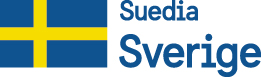 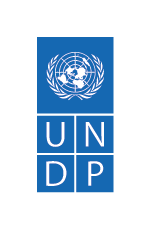 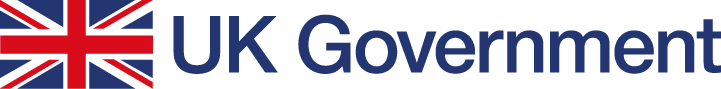 